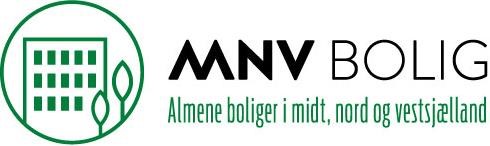 Afdeling 70-42 Rynkebjerggårdsvej Til beboerne  	Dato 9. november 2022 Indkaldelse til ekstraordinært afdelingsmøde Hermed indkaldes til boligafdelingens ekstraordinære afdelingsmøde:  Torsdag den 28. november 2022 kl. 19.30 Domus Felix, Bygaden 20, 4320 Lejre  Dagsorden: Dette er et ekstraordinært afdelingsmøde og derfor behandles forslag fra beboere ikke. Vi henviser forslag til det ordinære møde i marts. 1.  Valg af dirigent, referent og stemmeudvalg. Bestyrelsen foreslår Tue Pedersen fra Domea som dirigent.2. Forslag angående trampestier mellem boliger. 3. Forslag angående ”bagkant” på haver i blok 7 (bolig 35 – 43)4. Forslag om omlægning af vild med vilje på fællesarealerne omkring vores bebyggelse.
5.  Forslag om omlægning af vild med vilje til græsplæner i de 3 fællesgårde.6. Eventuelt Hvert lejemål har 2 stemmer uanset antallet af beboere. Alle lejere og deres myndige husstandsmedlemmer har adgang til mødet. Der kan ikke stemmes ved fuldmagt. Skriftlig materiale til understøttelse af forslag og sammenfattet budget omdeles senest 1 uge inden mødet.På gensyn til et godt afdelingsmøde. Med venlig hilsen På afdelingsbestyrelsens vegne Annette B. Jespersen Servicekoordinator  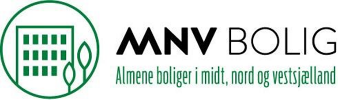 Beskrivelse af bestyrelsens forslag:Forslag 2: Forslag angående Trampestier imellem boligerneForord:Vi vil gerne bakke op om, at lejerne involverer sig i, at forme og udsmykke vores lille kvarter. Personliggøre små arealer, så det bliver et levende sted at færdes og leve. Dette selvfølgelig inden for de gængse regler. Problematik:Men trampestierne er ikke rigtig ”nogens”. Nogle boliger ønsker stier, andre gør ikke. Forslag:Trampestier er ikke noget der fastsættes, men OPSTÅR.Som udgangspunkt vil vi lade det være op til naboer imellem at finde deres fælles mest optimale løsning.Kan der ikke findes enighed, vil arealet gå tilbage og blive ”Vild med Vilje”-fællesareal. – MEN UDEN TRAMPESTI.Forslag 3: Forslag angående bagkant ved blok 7Forord:I forbindelse med tidligere vedtaget regler angående havestørrelserne, er der opstået situationer der desværre ikke er optimale.De fleste boligblokke har ikke noget problem med ”mest mulig have”, men desværre er blok 7 kommet i knibe her. Problematik:Der opstår problem, da fåtallet af lejere i blok 7 ønsker den fulde længde af have – alternativet er INTET.Har man udvidet sin terrasse, erkendes dette som, at man har taget HELE haves areal i brug og har dermed ansvaret for vild med vilje på arealet.Forslag: Ingen have (eksisterende terrassen)7 meter have10 meter fuld haveAltså at der er mulighed for at have 2 forskellige længder af have, som dermed danner to linjer.Dette forslag er talt igennem med de implicerede parter, hvor kompromisser er indgået, men giver den bedste mulighed for, at lejerne selv kan forme og danne hyggelige, pæne arealer for dem at leve med og os alle at se på. Forslag 4: Forslag omlægning af VILD MED VILJE på fællesarealerneForord:Frøblandingen der er blevet benyttet, har ikke været den optimale for jordbundsforholdene. Derudover er flere sorter kommet til med vinden og der har været rester i jorden fra før byggeriet, som har fundet deres vej op. Nogle sorter er 1-årige andre 2-årige, men vi er alle utilfredse med forholdende pt. Problematik:Blandingen der har været brugt, er for høj. (op til 2 meter høje planter)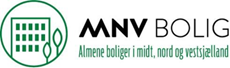 Der er for meget andet ukrudt (selv om det nok ikke kan undgås helt)Ønsker:Forskellig artede blomster / vildt græsLavere i højdenEvt. med vildtgræsForslag:I vores indeværende budget, har MNV fundet penge der kan afsættes til etablering af ny ”vild med vilje” på fællesområderne.Fræsning af nuværende (gartneren afgør selv hvad der skal til)Såning af ny blanding.Gælder ”yderarealerne” // Fællesarealerne.Eksisterende buske vedligeholdes.Gælder ikke de 3 fællesgårde.Forslag 5: Forslag omlægning af VILD MED VILJE i fællesgårdeneForord:Vi er ærgerlige over at vi ikke har områder, hvor det er oplagt at mødes.Hverken for børn eller voksne. De 3 gårde er oplagte til at mødes med naboerne, men de er ikke brugbart som det er nu.Problematik:Bænkesættene står uden at blive brugt, da det pt. ikke indbyder til at være rart at sidde i 2 meter høj vild med viljeDer ud over mangler børnene også et sted at kunne legeØnsker:Såning af græsplæne i alle 3 gårde.Forslag:I vores indeværende budget, har MNV fundet penge der kan afsættes til etablering af græsplæner i de 3 fællesgårde.Fræsning af nuværende (gartneren afgør selv hvad der skal til)Såning af græsplænen.Gælder de 3 gårdearealer.Eksisterende træer vedligeholdes.